Областное государственное автономное  профессиональное образовательное учреждение «Шебекинский техникум промышленности и транспорта»ПРИКАЗот    24.11.2023 г. 			Шебекино				№ 471/05-02/СО зачислении в ОГАПОУ «ШТПТ»На основании протокола заседания приёмной комиссии от 24.11.2023 года №19ПРИКАЗЫВАЮ:Зачислить с 24.11.2023 года в число студентов очной формы обучения ОГАПОУ «Шебекинский техникум промышленности и транспорта» за счет средств бюджета Белгородской области следующих абитуриентов:специальности 18.02.12 Технология аналитического контроля химических соединенийДиректора техникума:	    			Н.А.Якимова                       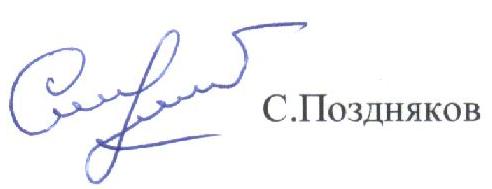 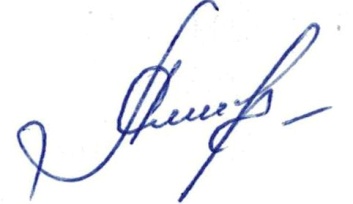 Исп. Шевлякова Л.А.1Грущенко Николая Сергеевича